Об утверждении стоимости услуг, предоставляемыхсогласно гарантированному перечню услуг по погребениюв Узякском сельском поселении Тюлячинского муниципального районаРеспублики ТатарстанВ соответствии с Федеральным законом от 6 октября 2003 года № 131 -ФЗ «Об общих принципах организации местного самоуправления в Российской Федерации», Федеральным законом от 12 января 1996 года № 8-ФЗ «О погребении и похоронном деле», постановлением Правительства РФ от 24.01.2019 г. № 32 «Об утверждении коэффициента индексации выплат, пособий и компенсаций в 2019 году»,  согласно п.15 ч. 3 ст. 15 Закона РТ от 28.07.2004 г. № 45-ЗРТ «О местном самоуправлении в Республике Татарстан»,                                         ПОСТАНОВЛЯЮ: Установить и ввести в действие с 1 марта 2019 года стоимость услуг, предоставляемых согласно гарантированному перечню услуг по погребению, в сумме 5946,47 рублей в Узякском сельском поселение Тюлячинском муниципальном районе в соответствии с Приложением № 1 и Приложением №2.2. Настоящее постановление вступает в силу согласно действующему законодательству.3. Контроль за исполнением данного постановления оставляю за собой.	                    В.Н.КотниковПриложение № 1 к постановлению  Узякского сельского              Исполнительного комитета Тюлячинского муниципального района           от «14» марта 2019г №19Стоимостьгарантированного перечня услуг по погребениюв Узякском сельском поселении Тюлячинского муниципального района Республики Татарстан на 2019 годПриложение № 2 к постановлению  Узякского сельского             Исполнительного комитета            Тюлячинского муниципального района           от «14» марта 2019г № 19Стоимостьгарантированного перечня услуг по погребениюв Узякском сельском поселении Тюлячинского муниципального района Республики Татарстан на 2019 год                                                РЕСПУБЛИКА ТАТАРСТАН УЗЯКСКИЙ СЕЛЬСКИЙ   ИСПОЛНИТЕЛЬНЫЙ     КОМИТЕТ ТЮЛЯЧИНСКОГО  МУНИЦИПАЛЬНОГО РАЙОНА   Хазиева ул., д. 8, п. Узяк, 422092тел. (факс): (84360) 5-22-17,E-mail: Uzk.Tul@tatar.ru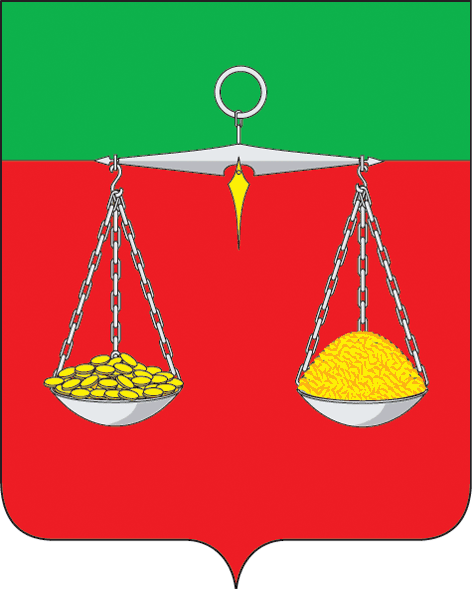 ТАТАРСТАН РЕСПУБЛИКАСЫ           ТЕЛӘЧЕ МУНИЦИПАЛЬ РАЙОНЫ ҮЗӘК АВЫЛ ҖИРЛЕГЕНЕҢБАШКАРМА КОМИТЕТЫ Хәҗиев ур., 8 нчы йорт, Үзәк бистәсе, 422092тел. (факс): (84360) 5-22-17, E-mail: Uzk.Tul@tatar.ruОКПО 93053615  ОГРН 1061675010165  ИНН/КПП 1619004370/161901001ОКПО 93053615  ОГРН 1061675010165  ИНН/КПП 1619004370/161901001ОКПО 93053615  ОГРН 1061675010165  ИНН/КПП 1619004370/161901001                                                         БОЕРЫК                  «____»_____________ 2013 г.Наименование услугСтоимость услуг (в руб.)1. Оформление документов, необходимых для погребения 115,02.Предоставление доставка предметов ритуального назначения2450,403. Оказание транспортных услуг (перевозка тела умершего на кладбище, доставка предметов ритуального назначения)700,104. Погребение (рытье могил и захоронение)2680,97Всего5946,47Наименование услугСтоимость услуг (в руб.)1. Оформление документов, необходимых для погребения 115,02.Облачение тела1200,03.Предоставление доставка предметов ритуального назначения1250,404. Оказание транспортных услуг (перевозка тела умершего на кладбище, доставка предметов ритуального назначения)700,105. Погребение (рытье могил и захоронение)2680,97Всего5946,47